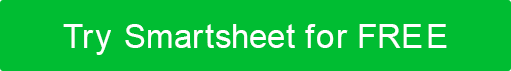 CAMPAGNA MARKETING MODELLO DI BRIEF CREATIVO	CLIENTECAMPAGNAELEMENTIOBIETTIVOTARGETRISORSE E BUDGETATTEGGIAMENTOMESSAGGIOCANALI DI MARKETINGINOLTRECOMMENTI E APPROVAZIONENOME DELLA CAMPAGNACLIENTE NOMEMARCHIOPRODOTTO / SERVIZIO INFORMAZIONI DI CONTATTO INFORMAZIONI DI CONTATTO INFORMAZIONI DI CONTATTO INFORMAZIONI DI CONTATTONOMETELEFONOE-MAILINDIRIZZO POSTALE INFO DOCUMENTO INFO DOCUMENTO INFO DOCUMENTO INFO DOCUMENTODATTEROAUTORESCOPO |  Perché?| OPPORTUNITÀ  Impatto finale?Quali sono le componenti fondamentali della campagna?A cosa serve la campagna?| TARGET DELLA CAMPAGNA  Chi stiamo cercando di raggiungere?| TARGET DEL BRAND  Con chi parla il brand?RISORSADESCRIZIONEBILANCIOGenteUtensileriaAltroAltro| DEL TONO DELLA CAMPAGNA  Quali tratti stiamo cercando di trasmettere?PERSONALITÀ DEL MARCHIO |  Quali caratteristiche definiscono il marchio?IL | DA ASPORTO  Qual è l'idea chiave da ricordare?TAG LINE |  Copia preparata, parole chiave o temaCANALETRAGUARDOLINEA TEMPORALESocial MediaE-mailAltroAltroIncludi eventuali informazioni critiche aggiuntiveNOME E TITOLO DEL CONTATTO DEL CLIENTECOMMENTIDATTEROFIRMADISCONOSCIMENTOTutti gli articoli, i modelli o le informazioni fornite da Smartsheet sul sito Web sono solo di riferimento. Mentre ci sforziamo di mantenere le informazioni aggiornate e corrette, non rilasciamo dichiarazioni o garanzie di alcun tipo, esplicite o implicite, circa la completezza, l'accuratezza, l'affidabilità, l'idoneità o la disponibilità in relazione al sito Web o alle informazioni, agli articoli, ai modelli o alla grafica correlata contenuti nel sito Web. Qualsiasi affidamento che fai su tali informazioni è quindi strettamente a tuo rischio.